§5047.  Membership; appointment; terms of office; chair1.  Membership; chair.  The council consists of 14 members appointed as follows:A.  Six members appointed by the Governor, 2 from each of 3 regional homeless councils, based on nominations provided by the 3 regional homeless councils;  [PL 2005, c. 380, Pt. A, §2 (NEW).]B.  The Director of the Maine State Housing Authority or the director's designee;  [PL 2017, c. 234, §40 (AMD).]C.  Three members appointed jointly by the President of the Senate and the Speaker of the House, one from each of 3 regional homeless councils, based on nominations provided by the 3 regional homeless councils;  [PL 2007, c. 600, §2 (AMD).]D.  One member representing the Office of the Governor, who serves as the chair;  [PL 2007, c. 600, §2 (AMD).]E.  The Commissioner of Health and Human Services or the commissioner's designee;  [PL 2015, c. 465, Pt. B, §1 (AMD).]F.  The Commissioner of Corrections or the commissioner's designee; and  [PL 2015, c. 465, Pt. B, §1 (AMD).]G.  The Director of the Maine Bureau of Veterans' Services or the director's designee.  [PL 2015, c. 465, Pt. B, §1 (NEW); PL 2019, c. 377, §6 (REV).][PL 2017, c. 234, §40 (AMD); PL 2019, c. 377, §6 (REV).]2.  Term of office.  Members of the council appointed jointly by the President of the Senate and the Speaker of the House serve 3-year terms and serve at the pleasure of the President of the Senate and the Speaker of the House.  Members of the council appointed by the Governor serve 2-year terms and serve at the pleasure of the Governor.A.  Members serve until their successors are appointed and qualified.  [PL 2005, c. 380, Pt. A, §2 (NEW).]B.  The appointing authorities shall fill a vacancy for the balance of an unexpired term in the same manner as the appointment was originally filled, except as otherwise provided.  [PL 2005, c. 380, Pt. A, §2 (NEW).][RR 2013, c. 2, §38 (COR).]3.  Staff.  The state authority shall provide staff support to the council.[PL 2005, c. 380, Pt. A, §2 (NEW).]SECTION HISTORYPL 2005, c. 380, §A2 (NEW). PL 2007, c. 600, §2 (AMD). RR 2013, c. 2, §38 (COR). PL 2015, c. 465, Pt. B, §1 (AMD). PL 2017, c. 234, §40 (AMD). PL 2019, c. 377, §6 (REV). The State of Maine claims a copyright in its codified statutes. If you intend to republish this material, we require that you include the following disclaimer in your publication:All copyrights and other rights to statutory text are reserved by the State of Maine. The text included in this publication reflects changes made through the First Regular and First Special Session of the 131st Maine Legislature and is current through November 1. 2023
                    . The text is subject to change without notice. It is a version that has not been officially certified by the Secretary of State. Refer to the Maine Revised Statutes Annotated and supplements for certified text.
                The Office of the Revisor of Statutes also requests that you send us one copy of any statutory publication you may produce. Our goal is not to restrict publishing activity, but to keep track of who is publishing what, to identify any needless duplication and to preserve the State's copyright rights.PLEASE NOTE: The Revisor's Office cannot perform research for or provide legal advice or interpretation of Maine law to the public. If you need legal assistance, please contact a qualified attorney.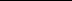 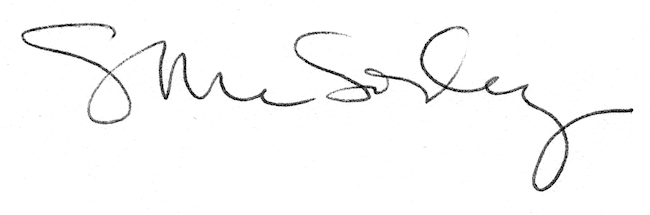 